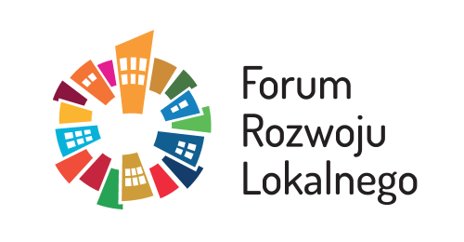 CYKL SEMINARIÓW„URUCHOMIENIE ENDOGENNYCH POTENCJAŁÓW WARUNKIEM ROZWOJU MAŁYCH I ŚREDNICH MIAST”SEMINARIUM XXIITransformacja energetyczna polskich miast - część II9 września 2021 r.Moderowanie: Łukasz Dąbrówka, Ryszard Grobelny, Zdzisław Czucha09:45- 10:00Logowanie się do systemu on-line 10:00– 10:10Powitanie uczestników i wprowadzenie do seminarium 10:10 – 10:20OTWARCIE KONFERENCJIMACIEJ AULAK, Ministerstwo Funduszy i Polityki RegionalnejANDRZEJ PORAWSKI, dyrektor Biura Związku Miast Polskich10:20–10:501. Znaczenie OZE w polityce energetycznej – przedstawiciel Ministerstwa Klimatu i Środowiska (tbc)2. Wykorzystanie lokalnych zasobów OZE w realizacji uchwał „antysmogowych” – Andrzej Guła, Lider Polskiego Alarmu Smogowego  10:50-12:001.Wykorzystanie OZE w systemach ciepłowniczych – Bogusław Regulski, Wiceprezes Zarządu - Izba Gospodarcza Ciepłownictwo Polskie 2.Wpływ spalania biomasy na jakość powietrza – dr hab. Inż. Dariusz Kardaś - Polska Akademia Nauk3. Indywidualna produkcja ciepła i energii elektrycznej z wykorzystaniem OZE - walory biomasy jako OZE oraz przykłady rozwiązań technicznych z wykorzystaniem biomasy dedykowane pod konkretne potrzeby (szkoły, szpitale, instytucje publiczne, przemysł, ciepłownictwo indywidualne) - inż. Bogumił Ogrodnik Dyskusja12:00-12:15Przerwa12.15 -12:30Finansowanie projektów sektora ciepłowniczego z wykorzystaniem OZE (Ciepłownictwo w miastach powiatowych, Energia Plus, Fundusz Transformacji Energetyki) – przedstawiciel NFOŚiGW (tbc)12:30-13:0013:00-13:30Dobre praktyki 1. Krosno - kompleksowe podejście do transformacji energetycznej - Janusz Fic, Prezes Zarządu MPGK KROSNO      
- elektrociepłownia konwencjonalna wykorzystująca OZE 
- produkcja ciepła i prądu w technologii ORC z wykorzystaniem lokalnej biomasy 
- wykorzystanie biogazu 
- energetyczne wykorzystanie odpadów
- instalacje fotowoltaiczne                                                                                                                                    - wykorzystanie energii wody    Pytania i dyskusja - moderowanie i podsumowanie dyskusji - Ryszard Grobelny, Łukasz Dąbrówka, Zdzisław Czucha, doradcy ZMP13:30PODSUMOWANIE I ZAKOŃCZENIE SEMINARIUM – ANDRZEJ PORAWSKI, dyrektor Biura ZMP